Publicado en Madrid el 21/11/2022 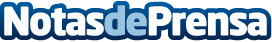 De la dieta mediterránea a los semáforos nutricionalesImpulsada por la Embajada de Italia en España, el profesor Luca Piretta, del Campus biomédico de Roma, ha impartido una conferencia en la Facultad de Medicina de la Universidad Complutense de Madrid, donde ha dado a conocer la importancia que tiene la educación nutricional y, a este respecto, el etiquetado en la parte frontal de los envasesDatos de contacto:María Hernández91 721  79 29Nota de prensa publicada en: https://www.notasdeprensa.es/de-la-dieta-mediterranea-a-los-semaforos Categorias: Internacional Nacional Nutrición Gastronomía Madrid Consumo Universidades http://www.notasdeprensa.es